Distanční činnost pro druháčky od 22.3. do 26.3.Paní Zima se pořád nechce vzdát své vlády, a tak jsme se minulý týden moc neohřáli…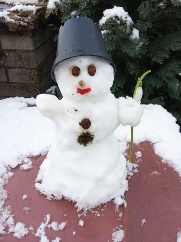 Co takhle si vyrobit sluníčko do pokoje.SluníčkoVytvoř sluníčko vaší třídy. Na žlutý kartón obkresli podle kompotové misky kruh, hezky ho vyzdob a vystřihni. Nastříhej proužky různých odstínů žlutého a oranžového papíru, napiš    na ně jména spolužáků a nalep zespoda kolem dokola jako paprsky. Jména svých nejlepších kamarádů ze třídy napiš na oranžové proužky.Pomůcky: žlutý kartón (čtvrtku)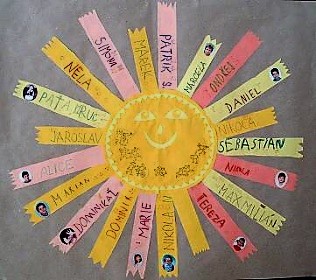                    barevný papír (žlutý, oranžový)                   tužku                   misku (průměr asi 10 cm)                   fixy                   nůžky                   lepidloVyzkoušej si pokus s vajíčkem: https://vida.cz/blog/skakajici-vajickoZábavné počítání: (Příklady řeš po řádcích, aby ti správně vyšla tajenka.) https://rysava.websnadno.cz/matematika_2.roc/7malustenky_1.htmBlíží se Velikonoce, připravte si ovečku na výzdobu:  https://youtu.be/Nx_hokmLDGsNajdeš mezi písmenky názvy měsíců? (příloha č. 1)Zazpívej si: https://mitkamjit.cz/?clanek=5926Zacvič si: https://youtu.be/Gu7Uv2YqymkUžijte si krásný víkend a nezapomeňte na pravidelný pohyb venku!                                                                                                          paní vychovatelka Lenka TomanováPříloha č. 1Najdi a vyškrtej písmenka názvu měsíce a ze zbylých písmen napiš do prázdného rámečku slovo, které zůstalo. Číslo ti udává pořadí měsíce, který máš vyškrtat. 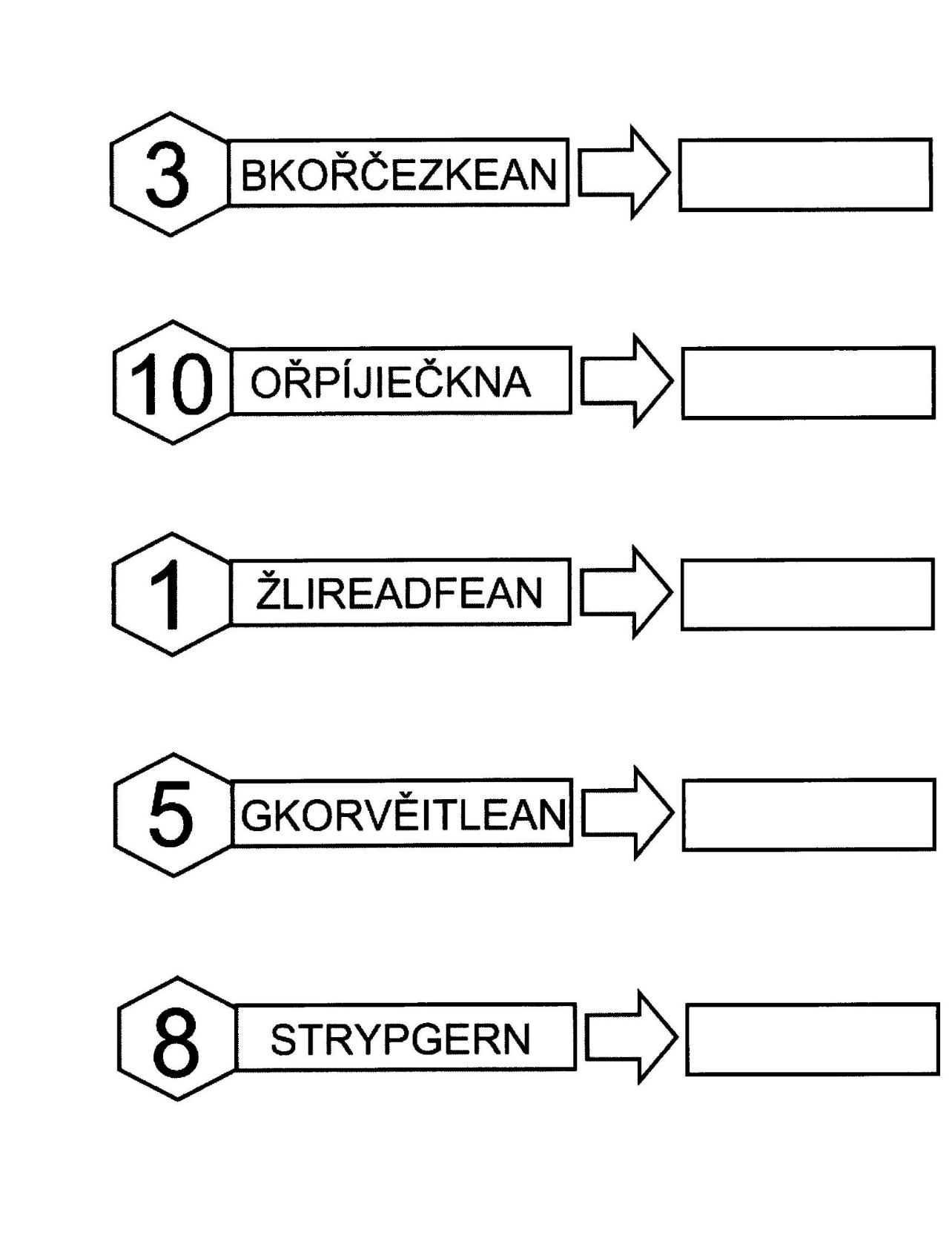 